Статья «Ледовая площадка в детском саду».    	В преддверии проведения всемирной зимней Универсиады 2019 в г. Красноярске, у сотрудников детского сада г. Красноярска «Алые паруса» возникло желание воплотить идею о создании условий, где дети ДОО и их родители, смогут приобщиться к зимним видам спорта, и тем самым будет частично решена одна из приоритетных  задач дошкольного образования, направленная на пропаганду здорового образа жизни. Администрацией детского сада было принято решение сделать ледовую площадку на территории ДОО где дети и их родители смогли бы приобщиться к таким видам зимнего спорта как катание на коньках, лыжах и поучаствовать в эстафетах катания на плюшках.  	 Цель создания ледовой площадки:  Создание  условий для развития социальной и личностной мотивации детей дошкольного возраста на сохранения и укрепления своего здоровья.Задачи: Воспитывать социально значимые личностные качества детей  посредством знакомства с зимними видами спорта.Дать детям знания о предстоящей Универсиаде 2019г., о катке, о истории возникновения коньков, о правилах поведения и технике безопасности на льду. Способствовать сохранению и укреплению физического здоровья детей. Развивать у детей ловкость, координацию движения, внимание.  Воспитывать желание заниматься зимними видами спорта.      	Перед тем как дети попробовали встать на коньки, с ними была проведена  предварительная работа: чтение рассказа В. Осеевой «На катке», просмотр мультфильма «Приходи на каток» (1981г., СССР), рассматривание картинок с изображением коньков, детей на катке, заучивание стихов с детьми. Чтобы весело и благотворно провести время, перед выходом на ледовую площадку стоит узнать и усвоить правила безопасности. Ведь большое скопление людей, неумение правильно падать и скользить по льду может привести к травмам. Поэтому наибольшее внимание уделяется беседам о правилах поведения и технике безопасности на катке.    	Все работы по заливке ледовой площадке производились при подходящей погоде. На очищенную площадку был высыпан снег и хорошо утрамбован. Утрамбовывать снег необходимо очень плотно, чтобы по нему можно было свободно ходить, не проваливаясь. Чтобы залить хороший каток, необходимы инструмент: -каток (для утрамбовки снега); - шланг среднего диаметра (можно пожарный гидрант); - распылитель (для того чтобы лед был однородным). Естественно, понадобится достаточно много воды. Теперь переходим, собственно, к самому напылению воды. Делать это следует при температуре, которая не будет выше 4 градусов мороза. В противном случае вода будет очень долго застывать. Нельзя забывать о мелких нюансах, которые присутствуют в работе. Например, и первый, и все последующие слои должны напыляться очень аккуратно, без образования больших луж. Не стоит делать заливку в снежную погоду. В этом случае поверхность будет бугристой. Делать процедуру заливки понадобиться несколько раз. То есть между сооружением слоев необходимо делать выдержку на несколько часов, чтобы лед имел возможность хорошо застыть. Каток требует определенного ухода. Только в таком случае он сможет радовать и детей, и взрослых. Площадка катка хорошо освещена, имеет всесторонний доступ и находится на территории ДОО. Та поверхность, которая используется под каток, ровная, без каких-либо холмов или ям. Так как сначала обязательно будут падения, первые шаги наши дети делают под присмотром взрослого.И вот беседы проведены и ледовая площадка готова! Ледовая площадка– это отличное развлечение и для детей, и для взрослых. Здесь они могут порезвиться, истратить переполняющую их энергию, подтянуть свою физическую форму и просто повеселиться. И наконец-то наступило долгожданное торжественное открытие ледового катка! В мероприятии приняли  участие спортсмены РК «Енисей-СТМ». Детей и родителей встречали и радовали интересными играми сказочные герои: Снегурочка, Дед мороз, Снеговики и конечно же символ олимпиады 2019 U-Laika. Дополнил атмосферу праздника красочный фейерверк.Подарив детям счастье кататься на коньках, мы вызываем не только румянец на щеках, но и укрепляем иммунитет, учим держать равновесие, воспитываем целеустремлённость и выдержку.Для воспитанников ДОО и их родителей, любителей зимних видов спорта, появляется уникальная возможность, не выходя за пределы образовательной организации, получить заряд бодрости и хорошего настроения на нашей ледовой площадке.Мы не просто учреждение, а одна большая семья. Праздничная атмосфера сплотила нас еще больше и позволила нам эффективно работать в физкультурно - оздоровительном направлении.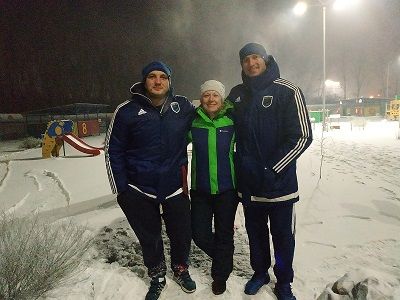 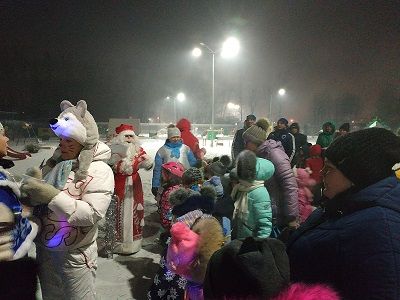 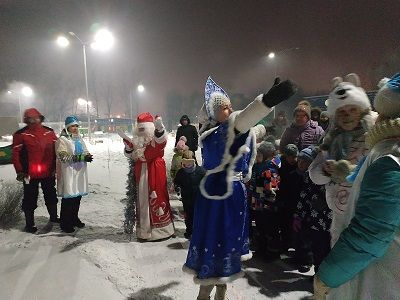 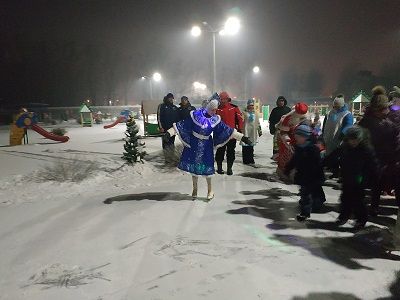 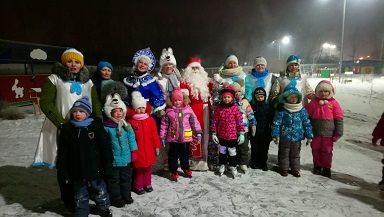 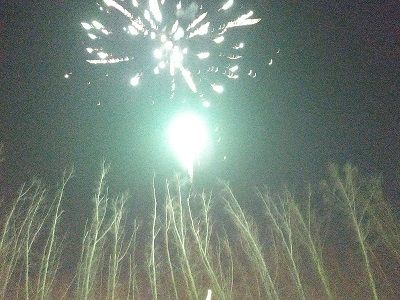 